2018葛瑪蘭全國羽球錦標賽(國中、社會、公開組)報名表2018葛瑪蘭全國羽球錦標賽(國中、社會、公開組)報名表2018葛瑪蘭全國羽球錦標賽(國中、社會、公開組)報名表2018葛瑪蘭全國羽球錦標賽(國中、社會、公開組)報名表2018葛瑪蘭全國羽球錦標賽(國中、社會、公開組)報名表2018葛瑪蘭全國羽球錦標賽(國中、社會、公開組)報名表2018葛瑪蘭全國羽球錦標賽(國中、社會、公開組)報名表2018葛瑪蘭全國羽球錦標賽(國中、社會、公開組)報名表勾選組別(團體組：5人：1500；6人：1800元；7人：2100元)組別(團體組：5人：1500；6人：1800元；7人：2100元)組別(團體組：5人：1500；6人：1800元；7人：2100元)組別(團體組：5人：1500；6人：1800元；7人：2100元)組別(團體組：5人：1500；6人：1800元；7人：2100元)組別(團體組：5人：1500；6人：1800元；7人：2100元)組別(團體組：5人：1500；6人：1800元；7人：2100元)★國中(女子)團體組國中(女子)團體組國中(女子)團體組國中(女子)團體組國中(女子)團體組國中(女子)團體組國中(女子)團體組國中(男子)團體組國中(男子)團體組國中(男子)團體組國中(男子)團體組國中(男子)團體組國中(男子)團體組國中(男子)團體組社會團體組社會團體組社會團體組社會團體組社會團體組社會團體組社會團體組公開團體組公開團體組公開團體組公開團體組公開團體組公開團體組公開團體組學校名稱/隊名教練&聯絡人電話E-mail匯款總金額:ATM轉帳，帳戶末五碼：姓名姓名姓名身份證號身份證號出生日期出生日期備註①姓名②姓名③姓名④姓名⑤姓名⑥姓名⑦姓名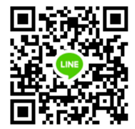 加LINE詢問一、每個人限報一個組別，一個組別，請用一張報名表。
二、報名一律E-mail報名:yilan5658@gmail.com
三、報名前先聯絡是否報名額滿，總幹事張銘政Line ID:297795。
四、1、採用匯款，填寫「報名學校或隊伍名稱」。 
    2、採用ATM轉帳，請於報名表填寫轉入帳戶後五碼。 
    請先將報名費匯至下列帳號後，再mail報名表及ATM轉帳交易時間。
五、帳號:164540179395  銀行代碼:822  銀行名稱:中國信託羅東分行。一、每個人限報一個組別，一個組別，請用一張報名表。
二、報名一律E-mail報名:yilan5658@gmail.com
三、報名前先聯絡是否報名額滿，總幹事張銘政Line ID:297795。
四、1、採用匯款，填寫「報名學校或隊伍名稱」。 
    2、採用ATM轉帳，請於報名表填寫轉入帳戶後五碼。 
    請先將報名費匯至下列帳號後，再mail報名表及ATM轉帳交易時間。
五、帳號:164540179395  銀行代碼:822  銀行名稱:中國信託羅東分行。一、每個人限報一個組別，一個組別，請用一張報名表。
二、報名一律E-mail報名:yilan5658@gmail.com
三、報名前先聯絡是否報名額滿，總幹事張銘政Line ID:297795。
四、1、採用匯款，填寫「報名學校或隊伍名稱」。 
    2、採用ATM轉帳，請於報名表填寫轉入帳戶後五碼。 
    請先將報名費匯至下列帳號後，再mail報名表及ATM轉帳交易時間。
五、帳號:164540179395  銀行代碼:822  銀行名稱:中國信託羅東分行。一、每個人限報一個組別，一個組別，請用一張報名表。
二、報名一律E-mail報名:yilan5658@gmail.com
三、報名前先聯絡是否報名額滿，總幹事張銘政Line ID:297795。
四、1、採用匯款，填寫「報名學校或隊伍名稱」。 
    2、採用ATM轉帳，請於報名表填寫轉入帳戶後五碼。 
    請先將報名費匯至下列帳號後，再mail報名表及ATM轉帳交易時間。
五、帳號:164540179395  銀行代碼:822  銀行名稱:中國信託羅東分行。一、每個人限報一個組別，一個組別，請用一張報名表。
二、報名一律E-mail報名:yilan5658@gmail.com
三、報名前先聯絡是否報名額滿，總幹事張銘政Line ID:297795。
四、1、採用匯款，填寫「報名學校或隊伍名稱」。 
    2、採用ATM轉帳，請於報名表填寫轉入帳戶後五碼。 
    請先將報名費匯至下列帳號後，再mail報名表及ATM轉帳交易時間。
五、帳號:164540179395  銀行代碼:822  銀行名稱:中國信託羅東分行。一、每個人限報一個組別，一個組別，請用一張報名表。
二、報名一律E-mail報名:yilan5658@gmail.com
三、報名前先聯絡是否報名額滿，總幹事張銘政Line ID:297795。
四、1、採用匯款，填寫「報名學校或隊伍名稱」。 
    2、採用ATM轉帳，請於報名表填寫轉入帳戶後五碼。 
    請先將報名費匯至下列帳號後，再mail報名表及ATM轉帳交易時間。
五、帳號:164540179395  銀行代碼:822  銀行名稱:中國信託羅東分行。一、每個人限報一個組別，一個組別，請用一張報名表。
二、報名一律E-mail報名:yilan5658@gmail.com
三、報名前先聯絡是否報名額滿，總幹事張銘政Line ID:297795。
四、1、採用匯款，填寫「報名學校或隊伍名稱」。 
    2、採用ATM轉帳，請於報名表填寫轉入帳戶後五碼。 
    請先將報名費匯至下列帳號後，再mail報名表及ATM轉帳交易時間。
五、帳號:164540179395  銀行代碼:822  銀行名稱:中國信託羅東分行。加LINE詢問一、每個人限報一個組別，一個組別，請用一張報名表。
二、報名一律E-mail報名:yilan5658@gmail.com
三、報名前先聯絡是否報名額滿，總幹事張銘政Line ID:297795。
四、1、採用匯款，填寫「報名學校或隊伍名稱」。 
    2、採用ATM轉帳，請於報名表填寫轉入帳戶後五碼。 
    請先將報名費匯至下列帳號後，再mail報名表及ATM轉帳交易時間。
五、帳號:164540179395  銀行代碼:822  銀行名稱:中國信託羅東分行。一、每個人限報一個組別，一個組別，請用一張報名表。
二、報名一律E-mail報名:yilan5658@gmail.com
三、報名前先聯絡是否報名額滿，總幹事張銘政Line ID:297795。
四、1、採用匯款，填寫「報名學校或隊伍名稱」。 
    2、採用ATM轉帳，請於報名表填寫轉入帳戶後五碼。 
    請先將報名費匯至下列帳號後，再mail報名表及ATM轉帳交易時間。
五、帳號:164540179395  銀行代碼:822  銀行名稱:中國信託羅東分行。一、每個人限報一個組別，一個組別，請用一張報名表。
二、報名一律E-mail報名:yilan5658@gmail.com
三、報名前先聯絡是否報名額滿，總幹事張銘政Line ID:297795。
四、1、採用匯款，填寫「報名學校或隊伍名稱」。 
    2、採用ATM轉帳，請於報名表填寫轉入帳戶後五碼。 
    請先將報名費匯至下列帳號後，再mail報名表及ATM轉帳交易時間。
五、帳號:164540179395  銀行代碼:822  銀行名稱:中國信託羅東分行。一、每個人限報一個組別，一個組別，請用一張報名表。
二、報名一律E-mail報名:yilan5658@gmail.com
三、報名前先聯絡是否報名額滿，總幹事張銘政Line ID:297795。
四、1、採用匯款，填寫「報名學校或隊伍名稱」。 
    2、採用ATM轉帳，請於報名表填寫轉入帳戶後五碼。 
    請先將報名費匯至下列帳號後，再mail報名表及ATM轉帳交易時間。
五、帳號:164540179395  銀行代碼:822  銀行名稱:中國信託羅東分行。一、每個人限報一個組別，一個組別，請用一張報名表。
二、報名一律E-mail報名:yilan5658@gmail.com
三、報名前先聯絡是否報名額滿，總幹事張銘政Line ID:297795。
四、1、採用匯款，填寫「報名學校或隊伍名稱」。 
    2、採用ATM轉帳，請於報名表填寫轉入帳戶後五碼。 
    請先將報名費匯至下列帳號後，再mail報名表及ATM轉帳交易時間。
五、帳號:164540179395  銀行代碼:822  銀行名稱:中國信託羅東分行。一、每個人限報一個組別，一個組別，請用一張報名表。
二、報名一律E-mail報名:yilan5658@gmail.com
三、報名前先聯絡是否報名額滿，總幹事張銘政Line ID:297795。
四、1、採用匯款，填寫「報名學校或隊伍名稱」。 
    2、採用ATM轉帳，請於報名表填寫轉入帳戶後五碼。 
    請先將報名費匯至下列帳號後，再mail報名表及ATM轉帳交易時間。
五、帳號:164540179395  銀行代碼:822  銀行名稱:中國信託羅東分行。一、每個人限報一個組別，一個組別，請用一張報名表。
二、報名一律E-mail報名:yilan5658@gmail.com
三、報名前先聯絡是否報名額滿，總幹事張銘政Line ID:297795。
四、1、採用匯款，填寫「報名學校或隊伍名稱」。 
    2、採用ATM轉帳，請於報名表填寫轉入帳戶後五碼。 
    請先將報名費匯至下列帳號後，再mail報名表及ATM轉帳交易時間。
五、帳號:164540179395  銀行代碼:822  銀行名稱:中國信託羅東分行。加LINE詢問一、每個人限報一個組別，一個組別，請用一張報名表。
二、報名一律E-mail報名:yilan5658@gmail.com
三、報名前先聯絡是否報名額滿，總幹事張銘政Line ID:297795。
四、1、採用匯款，填寫「報名學校或隊伍名稱」。 
    2、採用ATM轉帳，請於報名表填寫轉入帳戶後五碼。 
    請先將報名費匯至下列帳號後，再mail報名表及ATM轉帳交易時間。
五、帳號:164540179395  銀行代碼:822  銀行名稱:中國信託羅東分行。一、每個人限報一個組別，一個組別，請用一張報名表。
二、報名一律E-mail報名:yilan5658@gmail.com
三、報名前先聯絡是否報名額滿，總幹事張銘政Line ID:297795。
四、1、採用匯款，填寫「報名學校或隊伍名稱」。 
    2、採用ATM轉帳，請於報名表填寫轉入帳戶後五碼。 
    請先將報名費匯至下列帳號後，再mail報名表及ATM轉帳交易時間。
五、帳號:164540179395  銀行代碼:822  銀行名稱:中國信託羅東分行。一、每個人限報一個組別，一個組別，請用一張報名表。
二、報名一律E-mail報名:yilan5658@gmail.com
三、報名前先聯絡是否報名額滿，總幹事張銘政Line ID:297795。
四、1、採用匯款，填寫「報名學校或隊伍名稱」。 
    2、採用ATM轉帳，請於報名表填寫轉入帳戶後五碼。 
    請先將報名費匯至下列帳號後，再mail報名表及ATM轉帳交易時間。
五、帳號:164540179395  銀行代碼:822  銀行名稱:中國信託羅東分行。一、每個人限報一個組別，一個組別，請用一張報名表。
二、報名一律E-mail報名:yilan5658@gmail.com
三、報名前先聯絡是否報名額滿，總幹事張銘政Line ID:297795。
四、1、採用匯款，填寫「報名學校或隊伍名稱」。 
    2、採用ATM轉帳，請於報名表填寫轉入帳戶後五碼。 
    請先將報名費匯至下列帳號後，再mail報名表及ATM轉帳交易時間。
五、帳號:164540179395  銀行代碼:822  銀行名稱:中國信託羅東分行。一、每個人限報一個組別，一個組別，請用一張報名表。
二、報名一律E-mail報名:yilan5658@gmail.com
三、報名前先聯絡是否報名額滿，總幹事張銘政Line ID:297795。
四、1、採用匯款，填寫「報名學校或隊伍名稱」。 
    2、採用ATM轉帳，請於報名表填寫轉入帳戶後五碼。 
    請先將報名費匯至下列帳號後，再mail報名表及ATM轉帳交易時間。
五、帳號:164540179395  銀行代碼:822  銀行名稱:中國信託羅東分行。一、每個人限報一個組別，一個組別，請用一張報名表。
二、報名一律E-mail報名:yilan5658@gmail.com
三、報名前先聯絡是否報名額滿，總幹事張銘政Line ID:297795。
四、1、採用匯款，填寫「報名學校或隊伍名稱」。 
    2、採用ATM轉帳，請於報名表填寫轉入帳戶後五碼。 
    請先將報名費匯至下列帳號後，再mail報名表及ATM轉帳交易時間。
五、帳號:164540179395  銀行代碼:822  銀行名稱:中國信託羅東分行。一、每個人限報一個組別，一個組別，請用一張報名表。
二、報名一律E-mail報名:yilan5658@gmail.com
三、報名前先聯絡是否報名額滿，總幹事張銘政Line ID:297795。
四、1、採用匯款，填寫「報名學校或隊伍名稱」。 
    2、採用ATM轉帳，請於報名表填寫轉入帳戶後五碼。 
    請先將報名費匯至下列帳號後，再mail報名表及ATM轉帳交易時間。
五、帳號:164540179395  銀行代碼:822  銀行名稱:中國信託羅東分行。加LINE詢問一、每個人限報一個組別，一個組別，請用一張報名表。
二、報名一律E-mail報名:yilan5658@gmail.com
三、報名前先聯絡是否報名額滿，總幹事張銘政Line ID:297795。
四、1、採用匯款，填寫「報名學校或隊伍名稱」。 
    2、採用ATM轉帳，請於報名表填寫轉入帳戶後五碼。 
    請先將報名費匯至下列帳號後，再mail報名表及ATM轉帳交易時間。
五、帳號:164540179395  銀行代碼:822  銀行名稱:中國信託羅東分行。一、每個人限報一個組別，一個組別，請用一張報名表。
二、報名一律E-mail報名:yilan5658@gmail.com
三、報名前先聯絡是否報名額滿，總幹事張銘政Line ID:297795。
四、1、採用匯款，填寫「報名學校或隊伍名稱」。 
    2、採用ATM轉帳，請於報名表填寫轉入帳戶後五碼。 
    請先將報名費匯至下列帳號後，再mail報名表及ATM轉帳交易時間。
五、帳號:164540179395  銀行代碼:822  銀行名稱:中國信託羅東分行。一、每個人限報一個組別，一個組別，請用一張報名表。
二、報名一律E-mail報名:yilan5658@gmail.com
三、報名前先聯絡是否報名額滿，總幹事張銘政Line ID:297795。
四、1、採用匯款，填寫「報名學校或隊伍名稱」。 
    2、採用ATM轉帳，請於報名表填寫轉入帳戶後五碼。 
    請先將報名費匯至下列帳號後，再mail報名表及ATM轉帳交易時間。
五、帳號:164540179395  銀行代碼:822  銀行名稱:中國信託羅東分行。一、每個人限報一個組別，一個組別，請用一張報名表。
二、報名一律E-mail報名:yilan5658@gmail.com
三、報名前先聯絡是否報名額滿，總幹事張銘政Line ID:297795。
四、1、採用匯款，填寫「報名學校或隊伍名稱」。 
    2、採用ATM轉帳，請於報名表填寫轉入帳戶後五碼。 
    請先將報名費匯至下列帳號後，再mail報名表及ATM轉帳交易時間。
五、帳號:164540179395  銀行代碼:822  銀行名稱:中國信託羅東分行。一、每個人限報一個組別，一個組別，請用一張報名表。
二、報名一律E-mail報名:yilan5658@gmail.com
三、報名前先聯絡是否報名額滿，總幹事張銘政Line ID:297795。
四、1、採用匯款，填寫「報名學校或隊伍名稱」。 
    2、採用ATM轉帳，請於報名表填寫轉入帳戶後五碼。 
    請先將報名費匯至下列帳號後，再mail報名表及ATM轉帳交易時間。
五、帳號:164540179395  銀行代碼:822  銀行名稱:中國信託羅東分行。一、每個人限報一個組別，一個組別，請用一張報名表。
二、報名一律E-mail報名:yilan5658@gmail.com
三、報名前先聯絡是否報名額滿，總幹事張銘政Line ID:297795。
四、1、採用匯款，填寫「報名學校或隊伍名稱」。 
    2、採用ATM轉帳，請於報名表填寫轉入帳戶後五碼。 
    請先將報名費匯至下列帳號後，再mail報名表及ATM轉帳交易時間。
五、帳號:164540179395  銀行代碼:822  銀行名稱:中國信託羅東分行。一、每個人限報一個組別，一個組別，請用一張報名表。
二、報名一律E-mail報名:yilan5658@gmail.com
三、報名前先聯絡是否報名額滿，總幹事張銘政Line ID:297795。
四、1、採用匯款，填寫「報名學校或隊伍名稱」。 
    2、採用ATM轉帳，請於報名表填寫轉入帳戶後五碼。 
    請先將報名費匯至下列帳號後，再mail報名表及ATM轉帳交易時間。
五、帳號:164540179395  銀行代碼:822  銀行名稱:中國信託羅東分行。加LINE詢問一、每個人限報一個組別，一個組別，請用一張報名表。
二、報名一律E-mail報名:yilan5658@gmail.com
三、報名前先聯絡是否報名額滿，總幹事張銘政Line ID:297795。
四、1、採用匯款，填寫「報名學校或隊伍名稱」。 
    2、採用ATM轉帳，請於報名表填寫轉入帳戶後五碼。 
    請先將報名費匯至下列帳號後，再mail報名表及ATM轉帳交易時間。
五、帳號:164540179395  銀行代碼:822  銀行名稱:中國信託羅東分行。一、每個人限報一個組別，一個組別，請用一張報名表。
二、報名一律E-mail報名:yilan5658@gmail.com
三、報名前先聯絡是否報名額滿，總幹事張銘政Line ID:297795。
四、1、採用匯款，填寫「報名學校或隊伍名稱」。 
    2、採用ATM轉帳，請於報名表填寫轉入帳戶後五碼。 
    請先將報名費匯至下列帳號後，再mail報名表及ATM轉帳交易時間。
五、帳號:164540179395  銀行代碼:822  銀行名稱:中國信託羅東分行。一、每個人限報一個組別，一個組別，請用一張報名表。
二、報名一律E-mail報名:yilan5658@gmail.com
三、報名前先聯絡是否報名額滿，總幹事張銘政Line ID:297795。
四、1、採用匯款，填寫「報名學校或隊伍名稱」。 
    2、採用ATM轉帳，請於報名表填寫轉入帳戶後五碼。 
    請先將報名費匯至下列帳號後，再mail報名表及ATM轉帳交易時間。
五、帳號:164540179395  銀行代碼:822  銀行名稱:中國信託羅東分行。一、每個人限報一個組別，一個組別，請用一張報名表。
二、報名一律E-mail報名:yilan5658@gmail.com
三、報名前先聯絡是否報名額滿，總幹事張銘政Line ID:297795。
四、1、採用匯款，填寫「報名學校或隊伍名稱」。 
    2、採用ATM轉帳，請於報名表填寫轉入帳戶後五碼。 
    請先將報名費匯至下列帳號後，再mail報名表及ATM轉帳交易時間。
五、帳號:164540179395  銀行代碼:822  銀行名稱:中國信託羅東分行。一、每個人限報一個組別，一個組別，請用一張報名表。
二、報名一律E-mail報名:yilan5658@gmail.com
三、報名前先聯絡是否報名額滿，總幹事張銘政Line ID:297795。
四、1、採用匯款，填寫「報名學校或隊伍名稱」。 
    2、採用ATM轉帳，請於報名表填寫轉入帳戶後五碼。 
    請先將報名費匯至下列帳號後，再mail報名表及ATM轉帳交易時間。
五、帳號:164540179395  銀行代碼:822  銀行名稱:中國信託羅東分行。一、每個人限報一個組別，一個組別，請用一張報名表。
二、報名一律E-mail報名:yilan5658@gmail.com
三、報名前先聯絡是否報名額滿，總幹事張銘政Line ID:297795。
四、1、採用匯款，填寫「報名學校或隊伍名稱」。 
    2、採用ATM轉帳，請於報名表填寫轉入帳戶後五碼。 
    請先將報名費匯至下列帳號後，再mail報名表及ATM轉帳交易時間。
五、帳號:164540179395  銀行代碼:822  銀行名稱:中國信託羅東分行。一、每個人限報一個組別，一個組別，請用一張報名表。
二、報名一律E-mail報名:yilan5658@gmail.com
三、報名前先聯絡是否報名額滿，總幹事張銘政Line ID:297795。
四、1、採用匯款，填寫「報名學校或隊伍名稱」。 
    2、採用ATM轉帳，請於報名表填寫轉入帳戶後五碼。 
    請先將報名費匯至下列帳號後，再mail報名表及ATM轉帳交易時間。
五、帳號:164540179395  銀行代碼:822  銀行名稱:中國信託羅東分行。2018葛瑪蘭全國羽球錦標賽(國小組)報名表2018葛瑪蘭全國羽球錦標賽(國小組)報名表2018葛瑪蘭全國羽球錦標賽(國小組)報名表2018葛瑪蘭全國羽球錦標賽(國小組)報名表2018葛瑪蘭全國羽球錦標賽(國小組)報名表2018葛瑪蘭全國羽球錦標賽(國小組)報名表2018葛瑪蘭全國羽球錦標賽(國小組)報名表2018葛瑪蘭全國羽球錦標賽(國小組)報名表勾選組別組別組別組別組別組別組別★國小9-10歲(女子)雙打組(報名費600元)國小9-10歲(女子)雙打組(報名費600元)國小9-10歲(女子)雙打組(報名費600元)國小9-10歲(女子)雙打組(報名費600元)國小9-10歲(女子)雙打組(報名費600元)國小9-10歲(女子)雙打組(報名費600元)國小9-10歲(女子)雙打組(報名費600元)國小11-12歲(女子)雙打組(報名費600元)國小11-12歲(女子)雙打組(報名費600元)國小11-12歲(女子)雙打組(報名費600元)國小11-12歲(女子)雙打組(報名費600元)國小11-12歲(女子)雙打組(報名費600元)國小11-12歲(女子)雙打組(報名費600元)國小11-12歲(女子)雙打組(報名費600元)國小9-10歲(男子)雙打組(報名費600元)國小9-10歲(男子)雙打組(報名費600元)國小9-10歲(男子)雙打組(報名費600元)國小9-10歲(男子)雙打組(報名費600元)國小9-10歲(男子)雙打組(報名費600元)國小9-10歲(男子)雙打組(報名費600元)國小9-10歲(男子)雙打組(報名費600元)國小11-12歲(男子)雙打組(報名費600元)國小11-12歲(男子)雙打組(報名費600元)國小11-12歲(男子)雙打組(報名費600元)國小11-12歲(男子)雙打組(報名費600元)國小11-12歲(男子)雙打組(報名費600元)國小11-12歲(男子)雙打組(報名費600元)國小11-12歲(男子)雙打組(報名費600元)學校名稱教練&聯絡人電話E-mail匯款總金額:ATM轉帳，帳戶末五碼：隊名姓名身份証號身份証號出生日期出生日期備註備註加LINE詢問一、每個人限報一個組別，一個組別，請用一張報名表。
二、報名一律E-mail報名:yilan5658@gmail.com
三、報名前先聯絡是否報名額滿，總幹事張銘政 Line ID:297795。
四、1、採用匯款，填寫「報名學校或隊伍名稱」。 
    2、採用ATM轉帳，請於報名表填寫轉入帳戶後五碼。 
    請先將報名費匯至下列帳號後，再mail報名表及ATM轉帳交易時間。
五、帳號:164540179395  銀行代碼:822  銀行名稱:中國信託羅東分行。一、每個人限報一個組別，一個組別，請用一張報名表。
二、報名一律E-mail報名:yilan5658@gmail.com
三、報名前先聯絡是否報名額滿，總幹事張銘政 Line ID:297795。
四、1、採用匯款，填寫「報名學校或隊伍名稱」。 
    2、採用ATM轉帳，請於報名表填寫轉入帳戶後五碼。 
    請先將報名費匯至下列帳號後，再mail報名表及ATM轉帳交易時間。
五、帳號:164540179395  銀行代碼:822  銀行名稱:中國信託羅東分行。一、每個人限報一個組別，一個組別，請用一張報名表。
二、報名一律E-mail報名:yilan5658@gmail.com
三、報名前先聯絡是否報名額滿，總幹事張銘政 Line ID:297795。
四、1、採用匯款，填寫「報名學校或隊伍名稱」。 
    2、採用ATM轉帳，請於報名表填寫轉入帳戶後五碼。 
    請先將報名費匯至下列帳號後，再mail報名表及ATM轉帳交易時間。
五、帳號:164540179395  銀行代碼:822  銀行名稱:中國信託羅東分行。一、每個人限報一個組別，一個組別，請用一張報名表。
二、報名一律E-mail報名:yilan5658@gmail.com
三、報名前先聯絡是否報名額滿，總幹事張銘政 Line ID:297795。
四、1、採用匯款，填寫「報名學校或隊伍名稱」。 
    2、採用ATM轉帳，請於報名表填寫轉入帳戶後五碼。 
    請先將報名費匯至下列帳號後，再mail報名表及ATM轉帳交易時間。
五、帳號:164540179395  銀行代碼:822  銀行名稱:中國信託羅東分行。一、每個人限報一個組別，一個組別，請用一張報名表。
二、報名一律E-mail報名:yilan5658@gmail.com
三、報名前先聯絡是否報名額滿，總幹事張銘政 Line ID:297795。
四、1、採用匯款，填寫「報名學校或隊伍名稱」。 
    2、採用ATM轉帳，請於報名表填寫轉入帳戶後五碼。 
    請先將報名費匯至下列帳號後，再mail報名表及ATM轉帳交易時間。
五、帳號:164540179395  銀行代碼:822  銀行名稱:中國信託羅東分行。一、每個人限報一個組別，一個組別，請用一張報名表。
二、報名一律E-mail報名:yilan5658@gmail.com
三、報名前先聯絡是否報名額滿，總幹事張銘政 Line ID:297795。
四、1、採用匯款，填寫「報名學校或隊伍名稱」。 
    2、採用ATM轉帳，請於報名表填寫轉入帳戶後五碼。 
    請先將報名費匯至下列帳號後，再mail報名表及ATM轉帳交易時間。
五、帳號:164540179395  銀行代碼:822  銀行名稱:中國信託羅東分行。一、每個人限報一個組別，一個組別，請用一張報名表。
二、報名一律E-mail報名:yilan5658@gmail.com
三、報名前先聯絡是否報名額滿，總幹事張銘政 Line ID:297795。
四、1、採用匯款，填寫「報名學校或隊伍名稱」。 
    2、採用ATM轉帳，請於報名表填寫轉入帳戶後五碼。 
    請先將報名費匯至下列帳號後，再mail報名表及ATM轉帳交易時間。
五、帳號:164540179395  銀行代碼:822  銀行名稱:中國信託羅東分行。